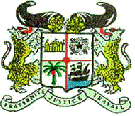 EXAMEN PERIODIQUE UNIVERSEL DU BOUTHAN
(Genève, le 8 mai 2019)------@------Orateur : Chite Flavien AHOVE                ConseillerDECLARATION DU BENIN------@------             Monsieur le Président,La Délégation du Bénin souhaite une chaleureuse bienvenue à la délégation du Bhoutan, et la félicite pour la présentation de son rapport national.Elle note également avec satisfaction que le pays a adopté, pendant la période considérée, plusieurs réformes législatives et institutionnelles en faveur des droits de l’homme. Il s’agit notamment de : la prise des dispositions règlementaires concernant la création d’un tribunal de la famille et des enfants ; etla mise en place des directives opérationnelles et des outils de suivi du programme d’éducation non formelle.Le Bénin salue les multiples progrès réalisés par le Bhoutan, et voudrait lui recommander de poursuivre ses actions et initiatives en vue de la promotion des services de santé de base et de l’accès à l’éducation pour tous.Enfin, ma délégation souhaite plein succès au Bhoutan, à l’occasion de cet examen.Je vous remercie.